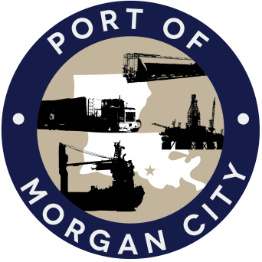 AGENDA AND TERMINAL DISTRICTRegular Meeting of March 9, 2020 – 5:00 p.m. – 7327 Highway 182Call to Order2.	Roll Call, Invocation and Pledge of Allegiance3.	MinutesA.	Regular Meeting of February 10, 2020	4.	Finance Report A.	Presentation and discussion of financial reports for February 2020 – Deborah Garber B.	Invoices5.	Guest(s)/Public Comment	A.	Corps of Engineers, New Orleans District 	B.	United States Coast Guard6.	Raymond “Mac” Wade - Executive Director’s ReportA.	Consultant – Michael Knobloch, Knobloch Professional Services, LLCB.	Consultant – Bryan Breaud, Providence/GSE C.	Cindy Cutrera, Manager of Economic Development7.	Gerard Bourgeois - Legal Report   8.	New Business A.	Discussion and any action on request for Letters of “No Objection” from Miller Engineering & Associates on behalf of St. Mary Parish Government for maintenance dredging of Russo, Michel and Fontentot Boat Launches9.	Old Business A.	Discussion and any action on leasing, improvements, maintenance and repairs to facility(ies), including Coast Guard lease(s) B. 	Discussion and any action regarding the U.S. Department of Homeland Security grant program, including request for proposals, bids, purchases, maintenance for equipment, software and NOAA ports system(s) C. 	Discussion and any action on Atchafalaya River Channel including dredging and sediment management, equipment purchases, reports, survey services, consulting services, economic study(ies), landowner agreements; D.	Discussion and any action on State Project No. H.013795(322) Port Improvements, Morgan City Rail and Dock Rehabilitation, Railroad Track Repair and Maintenance including Application for Partial PaymentE.	Discussion and any action on declaring the barge John Wayne surplus and for sale of sameF.	Discussion and any action on the Youngswood Yard Rehabilitation Project, including resolution to advertise and amendment of Intermoor leaseG.	Discussion and any action on Crosby Marine Transportation, LLC damage suit10. 	Executive Session. Discussion regarding suit against Crosby Marine Transportation, LLC for damage caused to the Morgan City Harbor and Terminal District’s NOAA Meteorological Station #2 in the Atchafalaya River  11.	Adjournment			 In accordance with the Americans with Disabilities Act, if you need special assistance, please contact Tori Henry at 985-384-0850, describing the assistance that is necessary. 